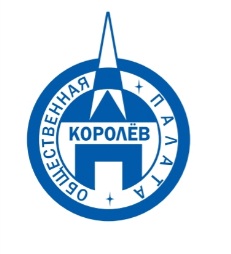 Общественная палата
    г.о. Королёв МО                ул.Калинина, д.12/6Акт
осмотра санитарного содержания контейнерной площадки (КП) 
согласно новому экологическому стандартуМосковская обл. «24» июля 2019 г.г.о.Королев, ул. Фрунзе, д.10.________________________________                                                            (адрес КП)Комиссия в составе:  Кошкиной Любови Владимировны, - и.о. председателя комиссии,                      Сильянова Тамара Александровна  – член комиссии,По КП г.о. Королев, ул. Фрунзе, д.10:Результаты осмотра состояния КП комиссией:	Прочее /примечания/выводы: На противоположной стороне контейнерной площадки большое скопление спиленных деревьев, что затрудняет маневренность подъезда мусоровоза к КП для загрузки бункера под крупногабаритный мусор.На КП нет контейнеров нового образца, серого цвета и под ТКО используется бункер.Контейнерная площадка с твердым покрытием и ограждением, отсутствует   водонепроницаемая крыша. График вывоза мусора имеется и   выполняется.Приложение: фотоматериалПодписи: 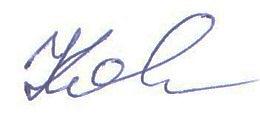 Кошкина Л.В.    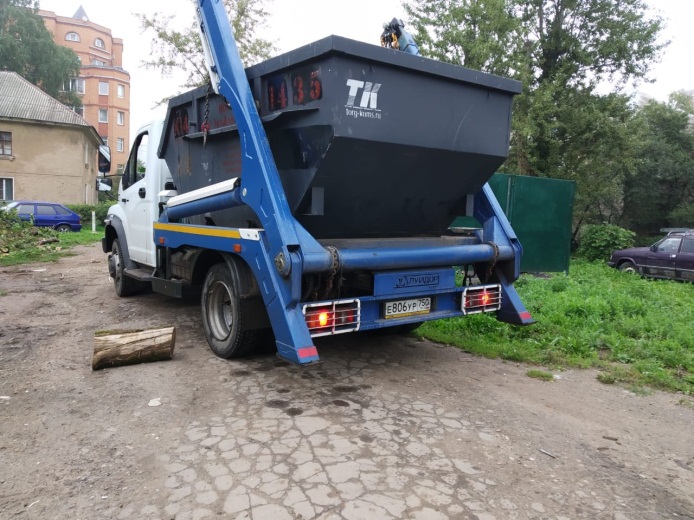 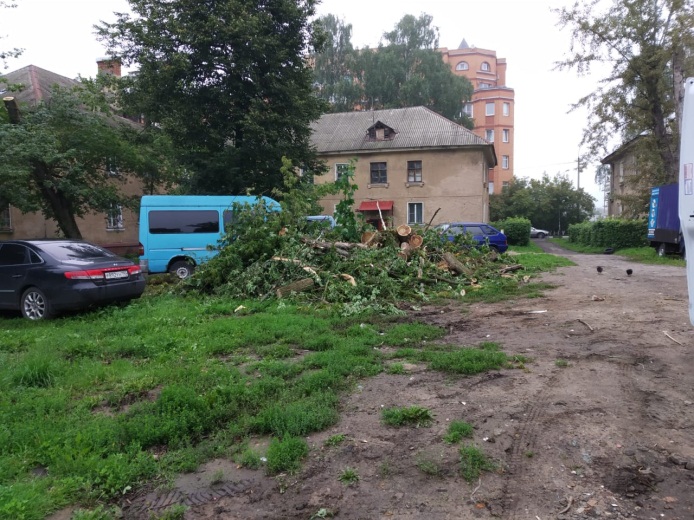 №Критерии оценки контейнерной площадкиБез нарушенийНарушения1Наполнение баков+2Санитарное состояние+3Ограждение с крышей (серые баки под крышей) +4Твёрдое покрытие площадки+5Наличие серых/синих контейнеров (количество)	0/16Наличие контейнера под РСО (синяя сетка)17График вывоза и контактный телефон+8Информирование (наклейки на баках как сортировать)+9Наличие крупногабаритного мусора+